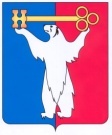 	АДМИНИСТРАЦИЯ ГОРОДА НОРИЛЬСКА КРАСНОЯРСКОГО КРАЯПОСТАНОВЛЕНИЕ07.09.2018	   г. Норильск   	               № 352О внесении изменений в постановление Администрации города Норильска от 19.01.2017 № 28В целях урегулирования оплаты труда отдельных руководителей муниципальных унитарных предприятий муниципального образования город Норильск, руководствуясь статьей 145 Трудового кодекса Российской Федерации,ПОСТАНОВЛЯЮ:Внести в Положение об условиях оплаты труда руководителей муниципальных унитарных предприятий муниципального образования город Норильск, утвержденное постановлением Администрации города Норильска от 19.01.2017 № 28 (далее - Положение), следующие изменения:В пункте 1.7 Положения цифру «5» заменить цифрой «6»;Строку 2 таблицы пункта 2.4 Положения изложить в следующей редакции:«											                    »; Строку 5 таблицы пункта 2.4 Положения изложить в следующей редакции:«												          ».Опубликовать настоящее постановление в газете «Заполярная правда» и разместить его на официальном сайте муниципального образования город Норильск.Настоящее постановление вступает в силу с 01.10.2018, за исключением пунктов 1.1, 1.2, вступающих в силу с 01.01.2019.Глава города Норильска							             Р.В. АхметчинМУП «Специализированная служба по вопросам похоронного дела»5,43организатор ритуала;обойщик;землекоп;машинист ритуального оборудования;рабочий ритуальных услугМУП «Многофункциональный обслуживающий комплекс»6,10технический эксперт;дежурный по бане